	Topic Review Guide:  Cell Communication #2	Human Nervous System – Local SignalingKey Concepts:  Neuron organization and structure reflect function in information transferIon pumps and ion channels maintain the resting potential of a neuronAction potentials are the signals conducted by axonsNeurons communicate with other cells at synapses Nervous systems consists of circuits of neurons and supporting cellsThe vertebrate brain is regionally specialized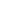 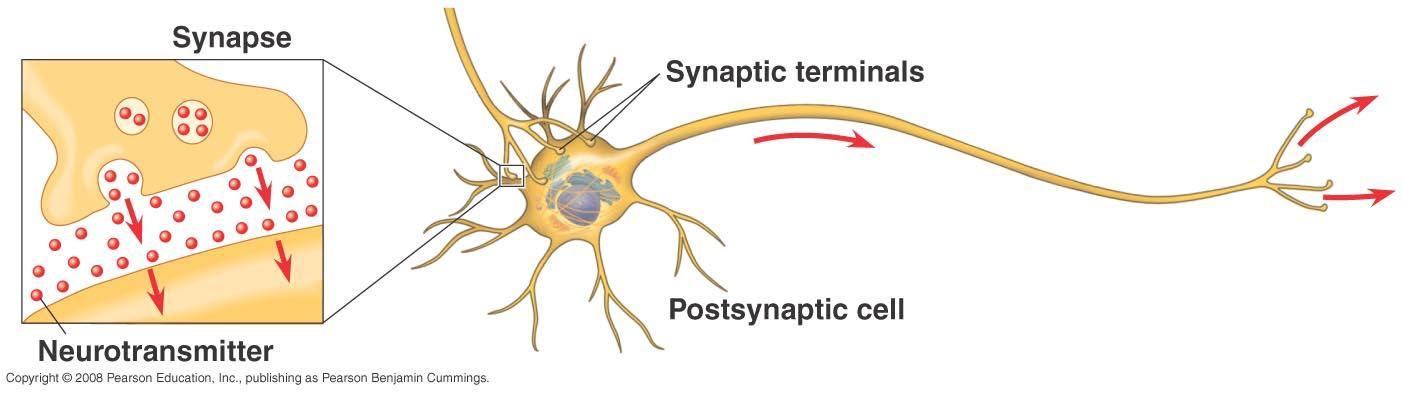 Read:  Chapter 48 Campbell Biology Online Tasks: Complete the THREE activities for CH 48 and take the 15 question Activities Quiz.Complete the BioFlix: How Neurons Work and take the 5 question BioFlix Quiz.  (Tutorial may also be helpful)Complete the BioFlix: How Synapses Work and take the 5 question BioFlix Quiz. (Tutorial may also be helpful)Supplementary Resources:  Click the links below for more information to help you learn more about this lesson.Bozeman Biology’s “The Nervous System” video. Crash Course Biology’s video: The Nervous System McGraw Hill Animation: Neuron Action PotentialHarvard Animation: Neuron Action PotentialMcGraw Hill Animation: Transmission Across a SynapseHarvard Animation: Synaptic TransmissionBrainline.org: Interactive Brain BasicsKey Terms: Here is a list of key terms and concepts you will hear about and see during these podcasts and chapter readings. Get to know them!  Be able to connect them to one another using a concept map.Recall and Review:  Use the lecture in the video and your textbook to help you answer these questions in your BILL.  Chapter 48: Neurons, Synapses, and SignalingDistinguish between the three basic types of neurons and make a drawing that illustrates the relationship between the three types of neuronsMake a drawing of a neuron, label the anatomy of the neuron on your drawing, and discuss the function of each anatomical strucuture.Make a drawing of the membrane of a neuron’s axon at resting potential.  Explain the distribution of ions during the resting potential and how this creates a polarity along the axon’s membrane.  Cut out Figure #1 at the end of this handout and paste it into your BILL. Label your drawing AND explain, in your own words, what is happening at the neuronal membrane during each phase (specifically explain which channels in the membrane are open/closed during each phase, and the direction of ion movement across the membrane).Make a drawing of a synapse.    Label the diagram AND describe in your own words, the process that leads to release of neurotransmitter, and what happens at the synapse.Discuss the THREE possible fates of a neurotransmitter after they are released from the receptor sites of the ion-gated channels.Describe the function of acetylcholinesterase, and the effect to the body if that function is inhibited.For the following neurotransmitters describe their secretion sites, their chemical origins, and their general effects in the human bodyAcetylcholineEpinephrineNorepinephrine Dopamine Serotonin Gamma aminobutyric acid (GABA) Research the drug Prozac and explain its mode of action on neurons in the brain.Why is the synapse a particularly good target for drugs and toxins?Explain why each of the following aspects of neuron structure is important to neuron function:many inputs, one outputunidirectional flow of nervous signalspolarized membrane“all or nothing” binary nervous signaling systemmyelin sheathThings you should make sure you understand:(Feel free to ask questions about them in class)The anatomy of a neuron.The mechanisms of impulse transmission in a neuron.The process that leads to release of neurotransmitter, and what happens at the synapse.Learn More:  For more information on the human nervous system, use the links below:  Figure #1 – cut it out and paste in your BILL for question #4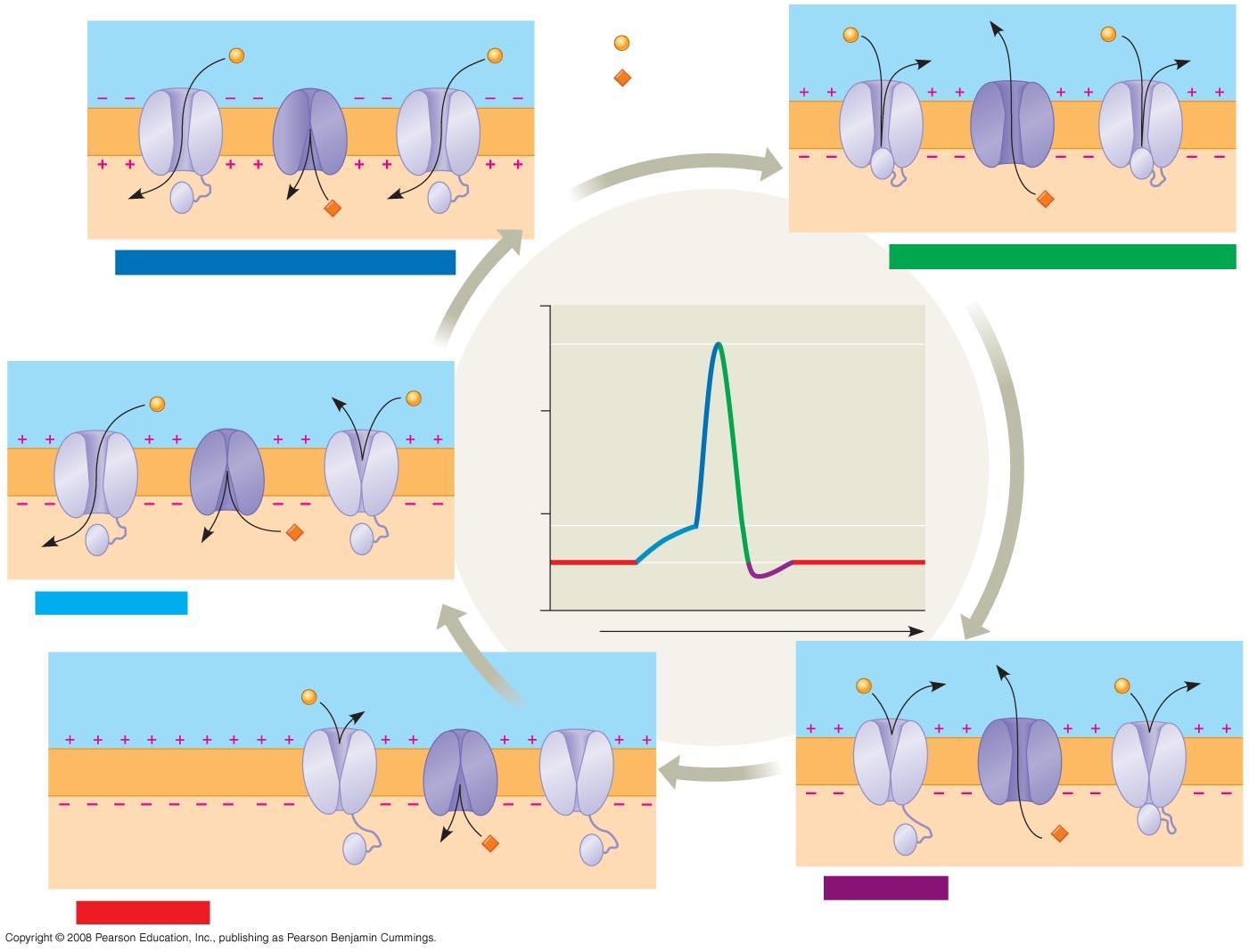 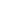 NeuronDendriteSchwann cellsDepolarizationSensory neuronCell bodyMyelin sheathHyperpolarization Motor neuronAxon hillockNodes of RanvierThresholdInterneuronsAxon Saltatory conductionSynaptic cleftCentral nervous system (CNS)Synaptic terminalsMembrane potentialPresynaptic membranePeripheral nervous system (PNS)SynapseResting potentialPostsynaptic membraneReflexes Neurotransmitter Action potentialCerebellumCentral canalWhite matterForebrainDicephalonVentricles Motor systemMidbrain ThalamusCerebrospinal fluidAutonomic systemHindbrain Hypothalamus Gray matterSympathetic divisionBrainstem CerebrumParasympathetic divisionPonsCorpus collosum Medulla oblongata